Publicado en España el 16/09/2021 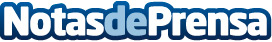 Signaturit se une al Global Startups Program de la Red de Socios de AWSSignaturit ha sido seleccionada para formar parte del Global Startups Program de AWS, un programa exclusivo de apoyo y salida al mercado para las startups seleccionadas dentro de la red oficial de socios de AWS, que permite a los miembros aprovechar su experiencia en AWS, servir mejor a los clientes compartidos y acelerar su crecimientoDatos de contacto:Alexia Calles915 915 500Nota de prensa publicada en: https://www.notasdeprensa.es/signaturit-se-une-al-global-startups-program Categorias: Nacional Emprendedores E-Commerce Software Ciberseguridad http://www.notasdeprensa.es